                                   Osnovna škola LUČAC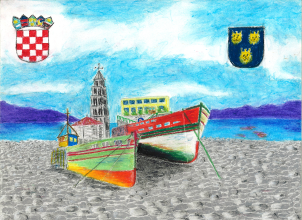                                                Omiška 27, Split                                                tel. 021/ 48 29 70			fax. 021/ 48 29 67			E-mail: os-split-008@skole.t-com.hrMB-  3118002;   OIB - 18255888744;   ŽR – 2330003-1100000424Klasa: 406-01/12-01Urbroj: 2181-45-01-12-800U Splitu, 01. veljače 2012.g. Temeljem članka 75. Statuta OŠ Lučac Split  i članka 2. Zakona o proračunu (NN 87/08) i članka 7. Zakona o fiskalnoj odgovornosti od 23. studenog 2010. (NN139/2010) donosim O D L U K Uo proceduri stvaranja ugovornih obvezaza koje nije potrebna procedura javne nabavePrema članku  30. Statuta OŠ Lučac o unutarnjem ustrojstvu škole i načinu rada OŠ Lučac (u daljnjem tekstu Škola) ima 4 (organizacijskih-ustrojstvenih jedinica)-službi (u daljnjem tekstu OJ) kako slijedi: I OJ-1. Stručno- pedagoška služba:  učitelji - pedagog  – psiholog  –  logoped – knjižničar-   ravnateljOJ-2. Pravno- kadrovska služba :  	tajnik  -  ravnateljOJ-3. Računovodstveno- financijska služba:  računovođa – ravnateljOJ-4. Pomoćno tehnička služba: tajnik –domari - spremačice IIProces stvaranja obveza po organizacijskim-ustrojstvenim jedinicama-službama prikazan je tabelarno, a tablica u privitku je sastavni dio ove Odluke. IIIUgovorne obveze (za nabavku roba /usluga /radova) smiju obavljati samo osobe koje su za to ovlaštene ovom odlukom i za službu kako je to navedeno (prema tabelarnom prikazu). Svi ostali zaposlenici koji nisu obuhvaćeni ovom odlukom nemaju pravo stvaranja ugovornih obveza (kupovanja, naručivanja, nabavke roba /usluga/ radova). IVZa nabavku dugotrajne proizvedene nefinancijske imovine zadužen je ravnatelj škole. VS Odlukom upoznati sve zaposlene u svim organizacijskim-ustrojstvenim jedinicama-službama putem oglasnih ploča škole dana  1.02.2012.VIOdluka se primjenjuje (stupa na snagu) od 1.02.2012. godine Ravnatelj: dr.sc. Mateo  BlaževićRavnatelj:dr.sc.Mateo BlaževićBroj  OJNaziv organizacijske ustrojstvene jedinice-službe Tko predlaže- inicira (zahtjeva)  nabavku(na posebnom obrascu koji odobrava i potpisuje ravnateljica)Tko popunjava narudžbeniceTko odobrava prema financijskom planu Tko odobrava nabavku Tko nabavlja 1234561.Stručno pedagoška služba Učitelji, pedagog,  psihologinja,  logopedinja, knjižničarka, ravnateljicaTajnicaRačunovotkinjaRavnatelj2.Pravno kadrovska službaTajnica, ravnateljTajnicaRačunovotkinjaRavnatelj3.Računovodstveno financijska službaRačunovođa,ravnateljRačunovotkinjaRačunovotkinjaRavnatelj4.Pomoćno tehnička službaTajnica, domari, spremačiceTajnicaRačunovotkinjaRavnateljTijek procesaTijek procesaZahtijevaju-iniciraju=> Popunjava narudžbenice=> Odobrava prema financijskom planu=> Odobrava=> Naručuje-ugovara